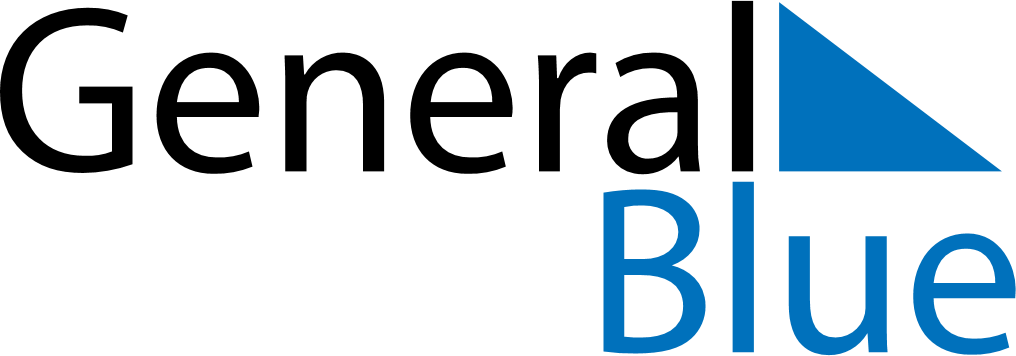 April 2020April 2020April 2020April 2020CanadaCanadaCanadaSundayMondayTuesdayWednesdayThursdayFridayFridaySaturday1233456789101011Good FridayGood Friday1213141516171718Easter Sunday19202122232424252627282930